Beta Sigma Psi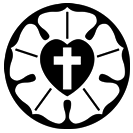 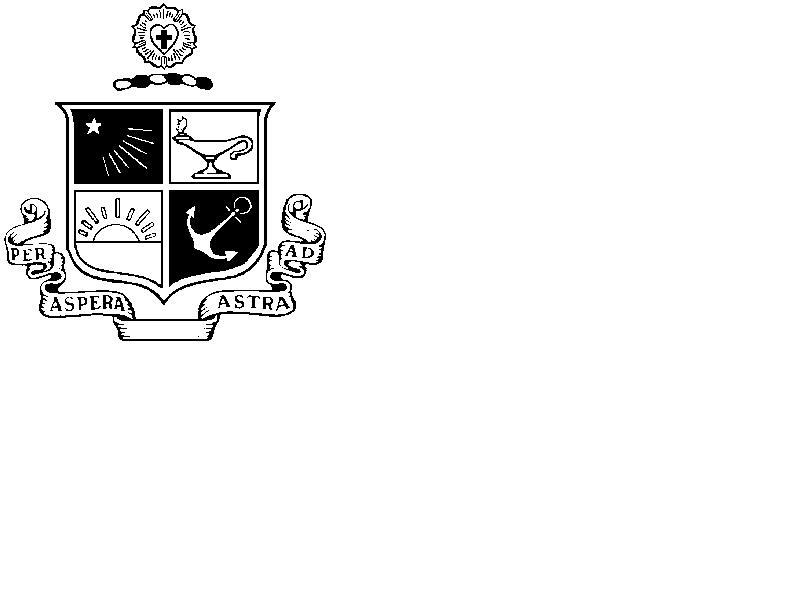 National Lutheran FraternityMartin Luther ScholarshipThe Martin Luther Scholarship is offered by the Beta Sigma Psi National Lutheran Fraternity.  From its beginnings as The Concordia Club in 1921, Beta Sigma Psi was established in 1925 as an National Fraternity dedicated to serving the Lutheran Community.  Our membership is made up of Lutheran collegiate men and alumni from congregations across the United States, dedicated to the values of Spiritual Growth, Scholastic Achievement, and Social Responsibility. The Martin Luther Scholarship winner will receive $2,000.00 towards tuition and fees at any accredited 4-year College or University in the United States.  Payment will be made directly to the student’s college or university.  Scholarship finalists will be contacted for a phone interview with the Scholarship Committee.  In order to be eligible, the applicant must be male, a confirmed member of a Lutheran congregation, and starting their first year of college in 2015.In addition to this scholarship, many of our Collegiate Chapters also offer scholarships for specific schools.  You can find a list of these scholarships online.  You can also find an electronic copy of the Martin Luther Scholarship form on our website:http://scholarships.betasigmapsi.org/The Martin Luther Scholarship is a way of giving back to the Lutheran church and supporting her youth.  Young men who wish to apply are under no obligation to join Beta Sigma Psi or be related to a member for consideration.  Applicants are welcome to also apply for other school-specific awards in addition to this scholarship.This application form, an attached essay, and the optional letter of recommendation should be postmarked by Saturday, February 13, 2016 for full consideration.  If you have any questions or issues arise, email the Beta Sigma Psi Educational Foundation Grants Chair at: grants@betasigmapsi.org.  Beta Sigma PsiNational Lutheran Fraternity Martin Luther ScholarshipBeta Sigma Psi National HQ
2408 Lebanon Ave.
Belleville, IL 622212016 Scholarship ApplicationFor $2,000.00 towards tuition & feesFor an electronic copy of this form visit: http://scholarships.betasigmapsi.org/Your responses should be printed on this form, or reproduced in an exact format with a word processor.  Applicant’s Name:       Home Address:       E-mail Address:       Home Phone Number: (   )       	Preferred Contact	Cell Phone Number: (   )       Preferred ContactHave you been accepted to an accredited 4-year College or University?		 YES		 Awaiting Decision	To what school(s)?      	To what program / major?      ______________________________________________________________________________________________________High School Information:Name of High School:       			City, State:       	School Phone Number:  : (   )       				Class Rank:       of      Grade Point Average:       on a scale of                		ACT/SAT Score:      [Please do NOT include a complete high school transcript, only fill in the items requested.]School Activities (music, sports, school clubs, etc.):       
School Honors and Awards:       Certification by High School Guidance Counselor:Counselor Name:      	
Counselor Email:      	
[Your Counselor may be contacted for verification if you are a finalist.]Community Involvement:Please list no more than two community activities in which you participate and briefly explain your involvement (park cleanup, Red Cross volunteer, Relay for Life, 4-H, Boy Scouts, etc.):  
     
     ______________________________________________________________________________________________________Church Involvement:
Name of Home Church:       					Phone:  (   )     Address:       						City, State:       Pastor’s Name:          				Youth Director / DCE (if any):          		Church Activities (youth group, ushering, maintenance, choir, etc.): 
     
     ______________________________________________________________________________________________________APPENDIX APlease write an essay (500 words maximum) on what being a Christian Gentleman means to you and how you strive to live up to these values.______________________________________________________________________________________________________APPENDIX B 	[OPTIONAL]You may include a letter of recommendation from a Lutheran Pastor, Youth Director, or other Church Leader in support of your application for this Christian Leadership Award.______________________________________________________________________________________________________I hereby certify that the facts stated above are true and correct to the best of my knowledge.	Applicant Signature: _____________________________________________	Date: _______________________	Parent or Guardian: ______________________________________________	Date: _______________________	Parent / Guardian Name(s):       The Martin Luther Scholarship winner will receive $2,000.00 towards tuition and fees at any accredited 4-year College or University in the United States.  Payment will be made directly to the student’s college or university.  Scholarship finalists will be contacted for a phone interview with the Scholarship Committee.  There is no obligation to join Beta Sigma Psi or be related to a member of the fraternity to receive this award.This application form, an attached essay, and the letter of recommendation should be postmarked by Saturday, February 13, 2016 for full consideration.  If you have any questions or issues arise, email the Grants Director at: grants@betasigmapsi.org.  Mail your completed application to the address shown at the top of this form.